*PRINT IN BLACK AND WHITE *Glue on BLUE PAPER1. 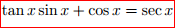 2. 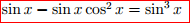 3.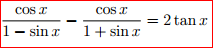 4.         5.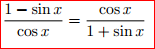 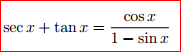 6. 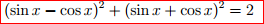 *Glue on BLUE PAPER7. 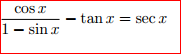 8. 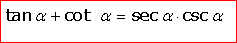 9. 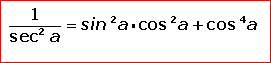 10. 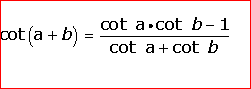 *Glue on GREEN PAPER1.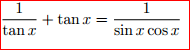 2. 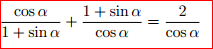 3.         4. 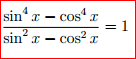 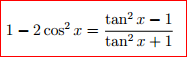 5. 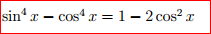 6. 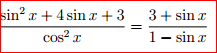 *Glue on GREEN PAPER7. 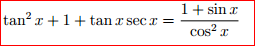 8. 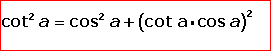 9. 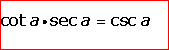 10. 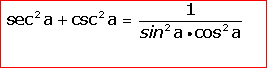 